Ontwerptechnieken verpakkingHet thema bij mijn product is: strakImagepanel: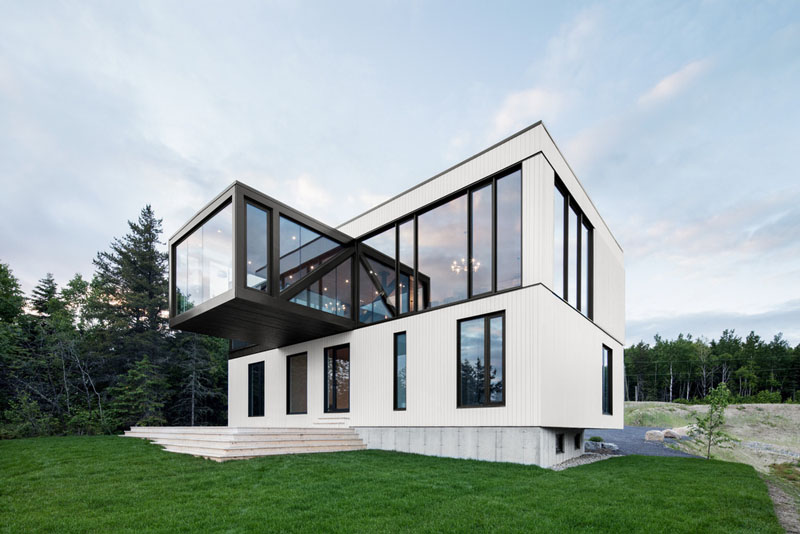 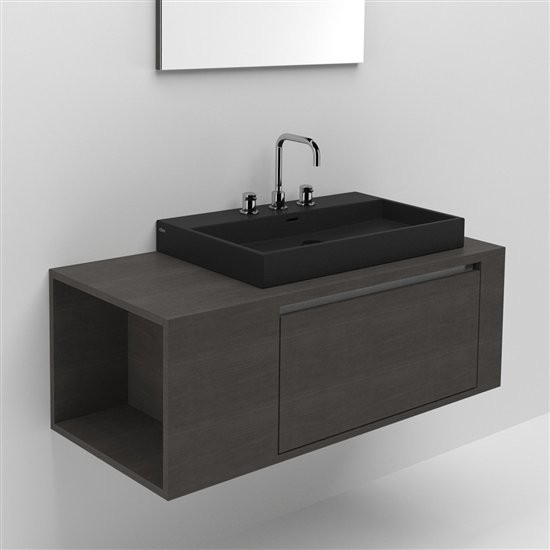 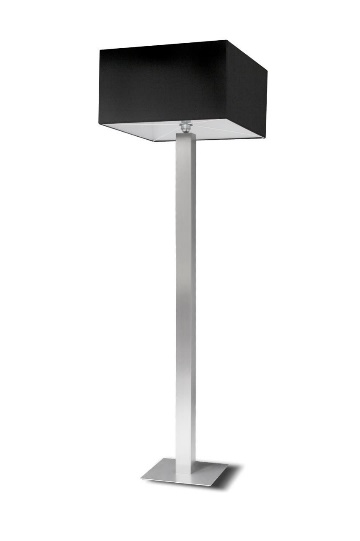 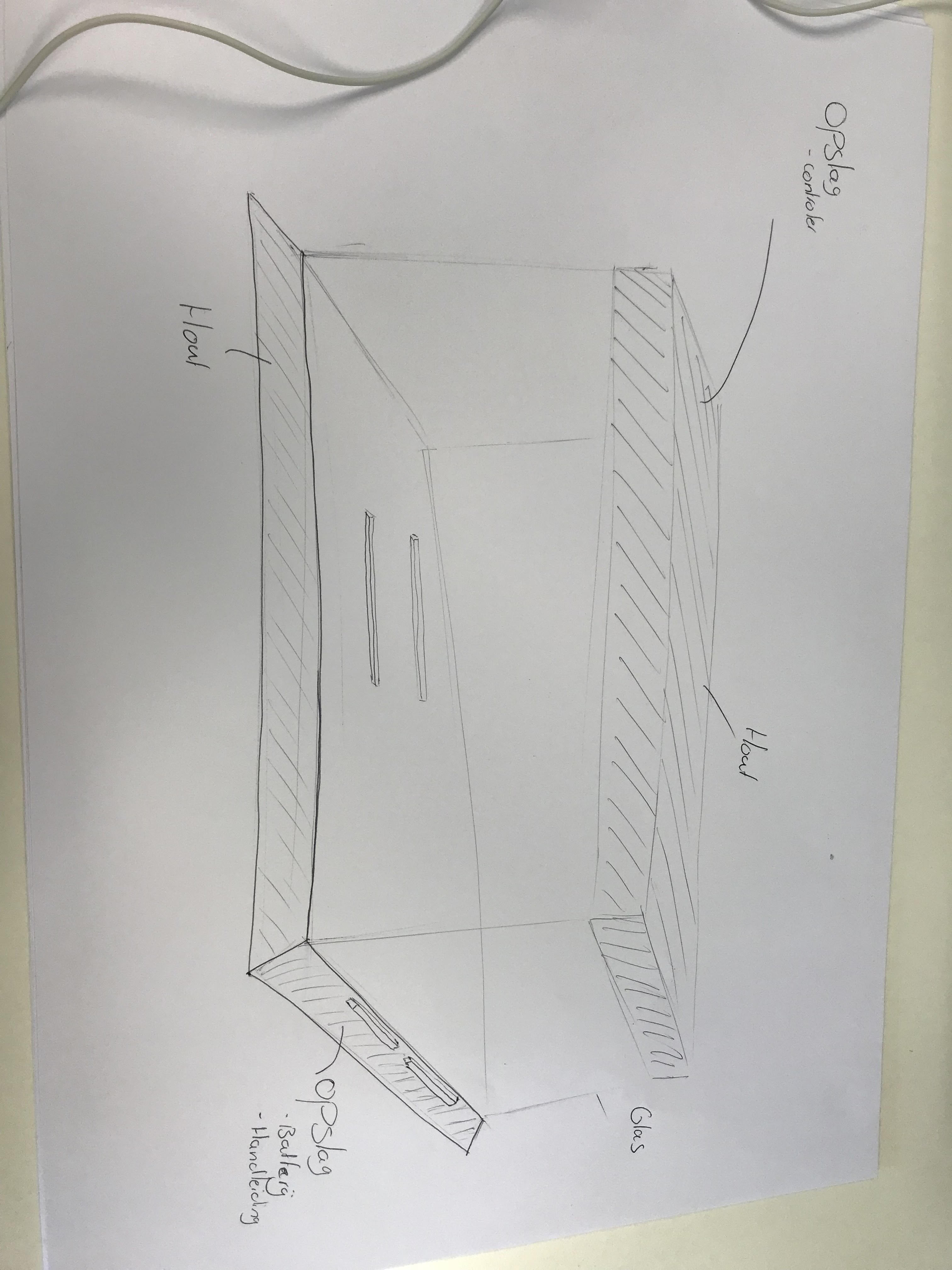 Eerste ontwerp:5 gradaties: ontwerp 2 was het originele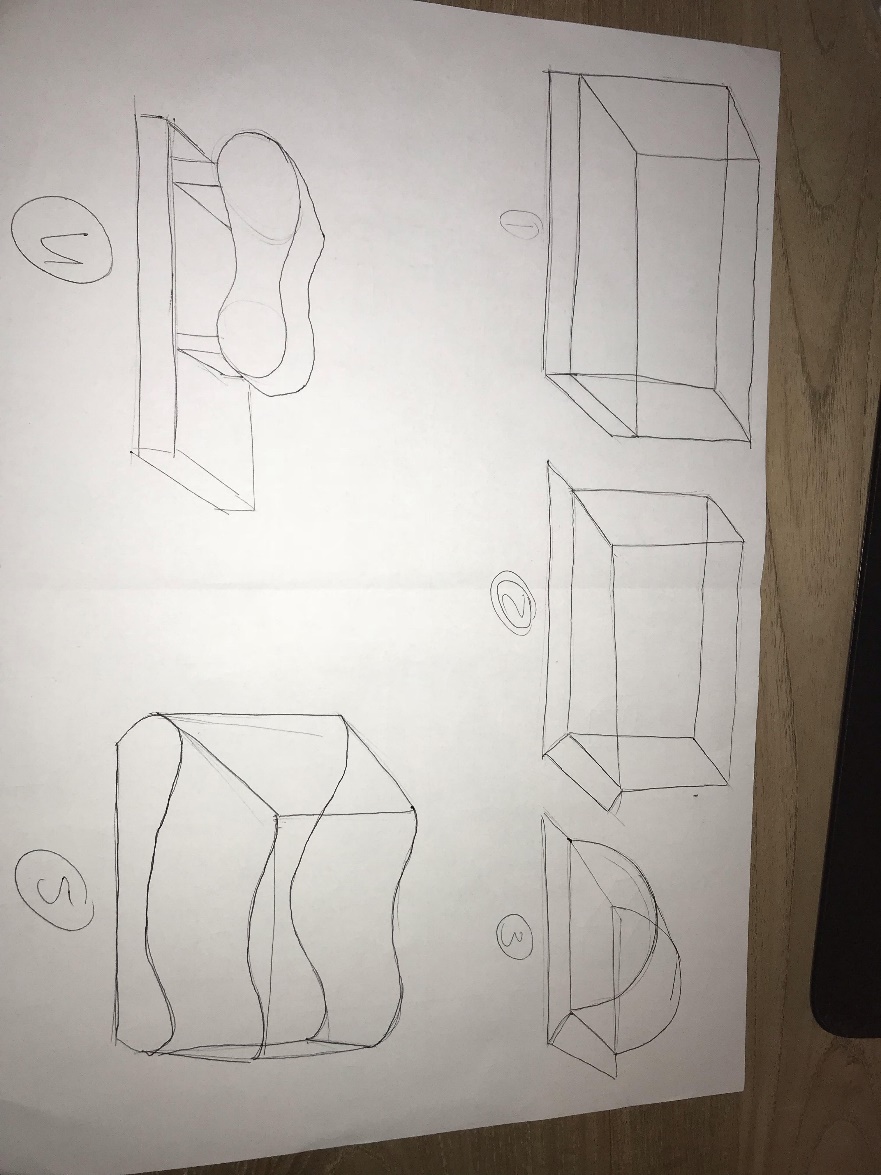 Imagepanel: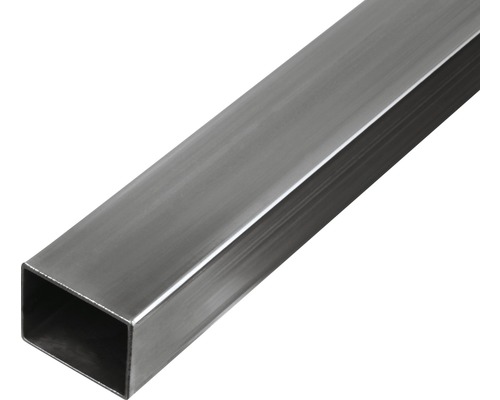 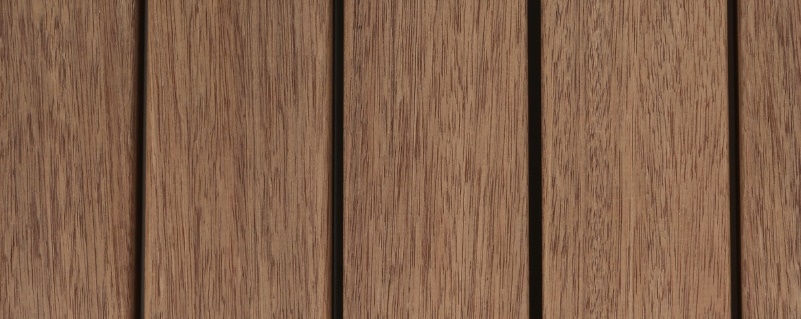 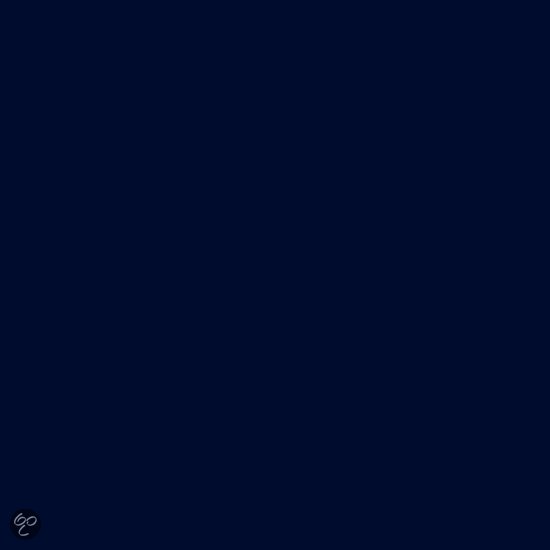 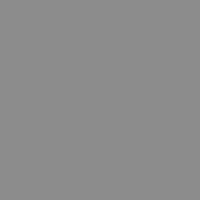 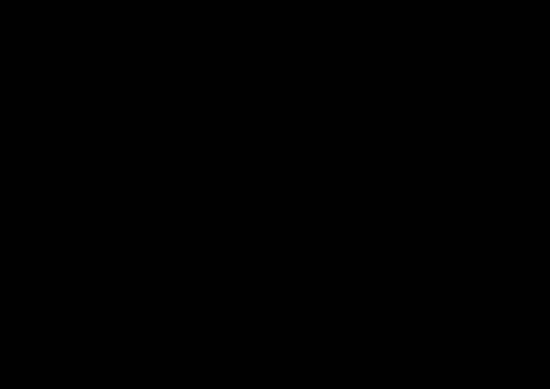 CAD model: 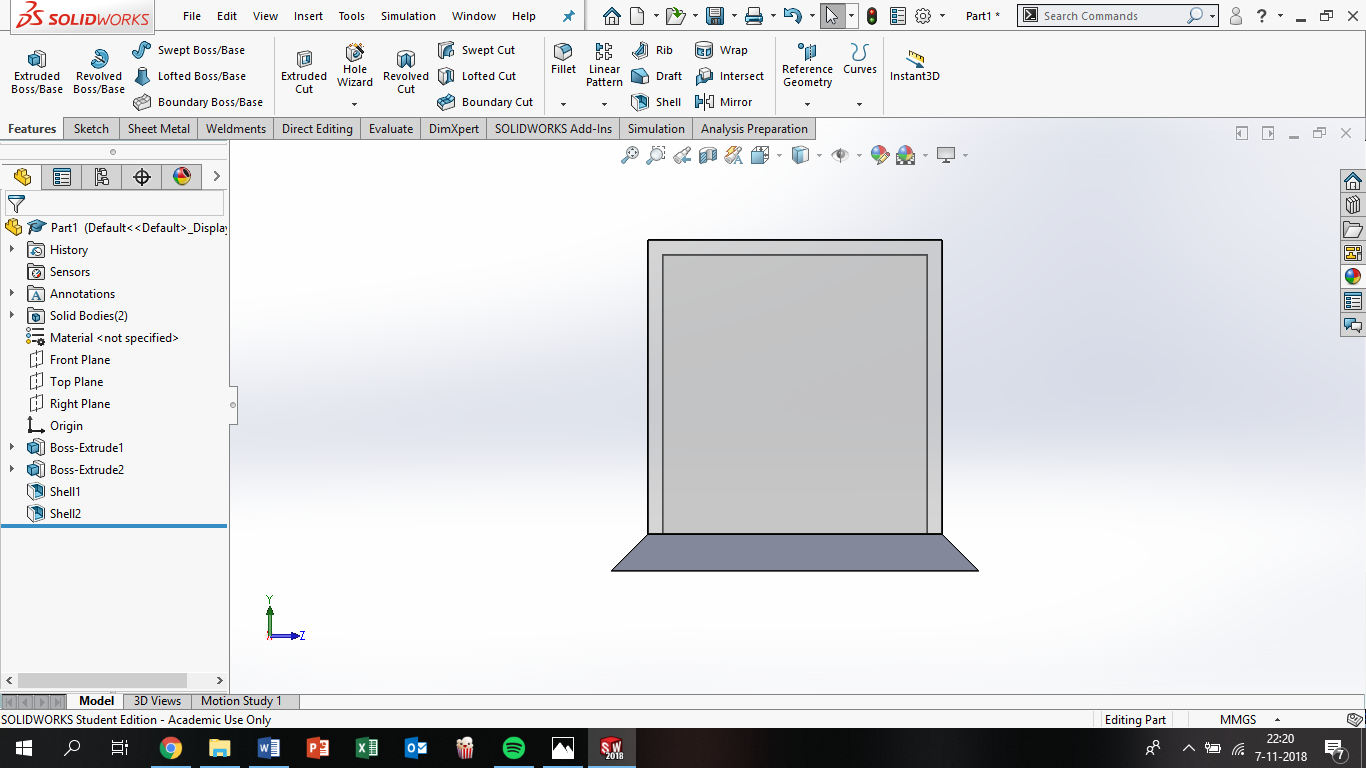 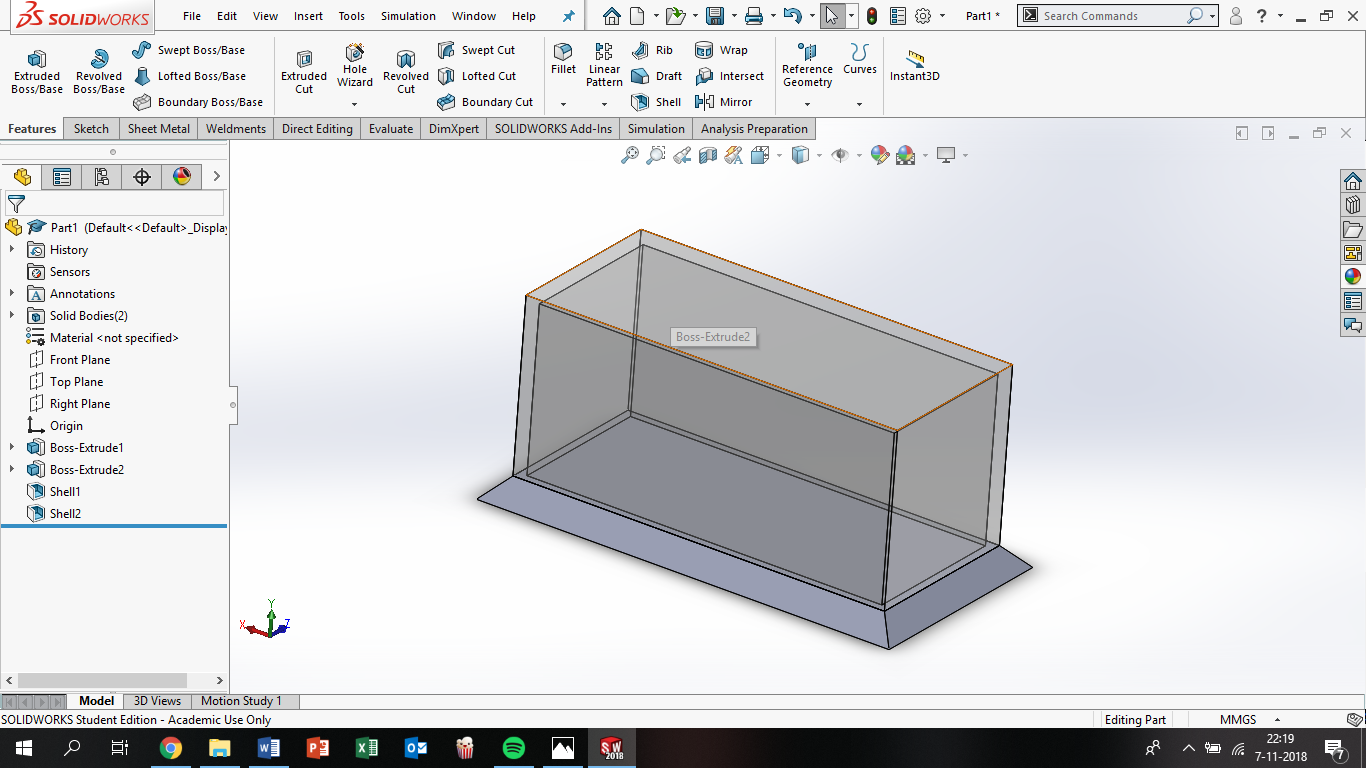 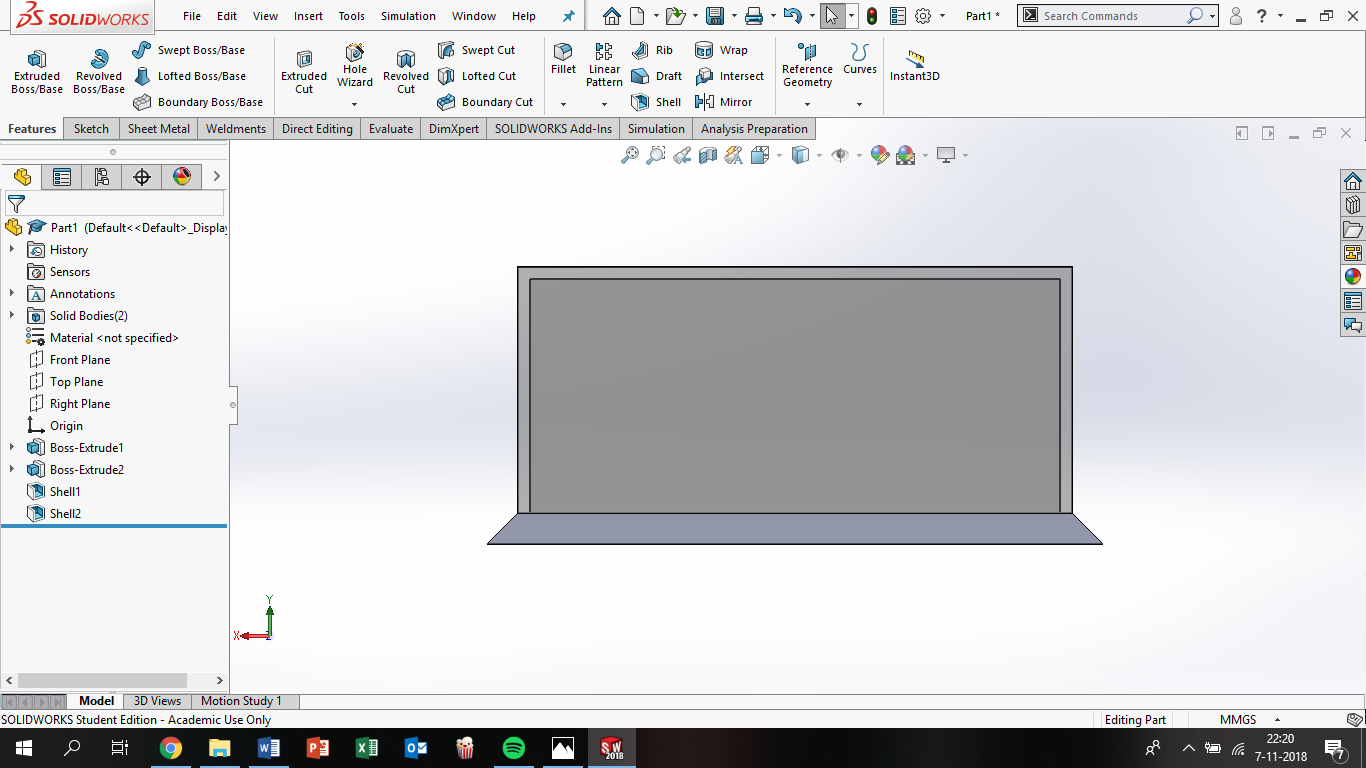 